TUGAS AKHIRSISTEM ONLINE PENERIMAAN SISWA BARU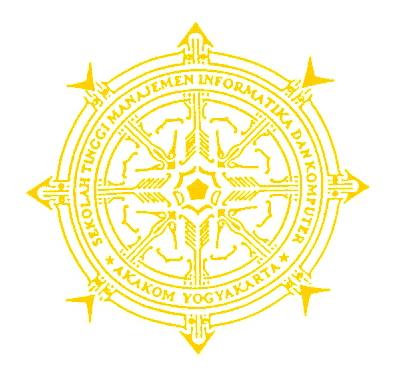  DI SMK NEGERI 2 KLATENDiajukan Untuk Memenuhi Persyaratan Guna Menyelesaikan Studi Jenjang Diploma Tiga (DIII) Program Studi Manajemen Informatika Sekolah Tinggi Manajemen Informatika Dan KomputerAKAKOMYogyakarta Disusun Oleh :Devi Marlinda Putria Dewi  No.Mhs	:	073110010  Jurusan	:	Manajemen Informatika   Jenjang		:	Diploma Tiga (D3)SEKOLAH TINGGI MANAJEMEN INFORMATIKA DAN KOMPUTERAKAKOM 2011